Lance le logiciel Scratch  puis enregistre ton document en lui donnant un nom et en lui indiquant un emplacement (Fichier/Enregistrer sous)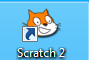 Insérer l’arrière-planInsérer le lutinProgrammer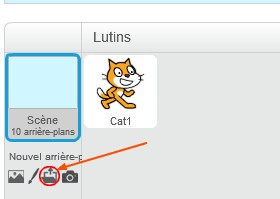 Clique sur l’icône entourée pour importer l’arrière-plan « circuit » qui se trouve dans le dossier Scratch/Images.(Cette image ne figure pas d’origine dans Scratch)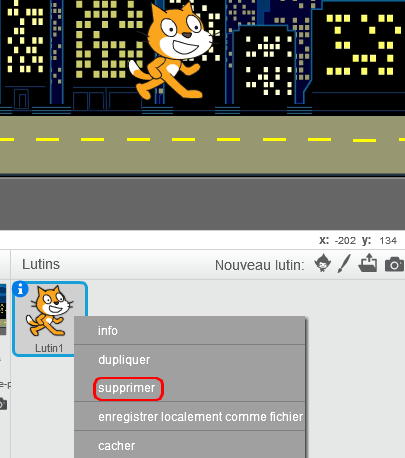 Fait un clic droit sur le chat puis choisis supprimer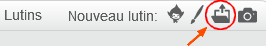 Clique sur l’icône « Importer le lutin depuis un fichier» et choisis « voiture jaune » qui se trouve dans le dossier Scratch/Images.(Cette image ne figure pas d’origine dans Scratch).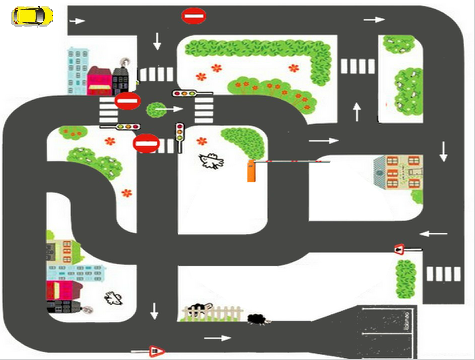 Place ta voiture au début du circuit.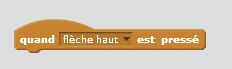 Dans la catégorie « Scripts », choisis l’ « Evènement » « quand flèche haut est pressée » et fais-le glisser à droite.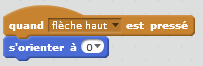 Dans la catégorie « Scripts », choisis le « Mouvement » « s’orienter à » et accroche-le sous « quand flèche haut est pressée ». choisis la valeur 0.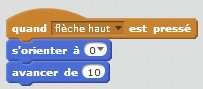 Dans la catégorie « Scripts », choisis le « Mouvement » « avancer de 10 » et accroche-le sous « s’orienter à »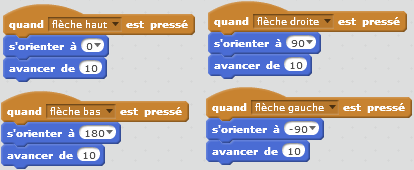 Recommence avec les valeurs ci-contre.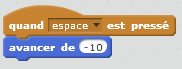 Nous allons ajouter la commande « reculer ».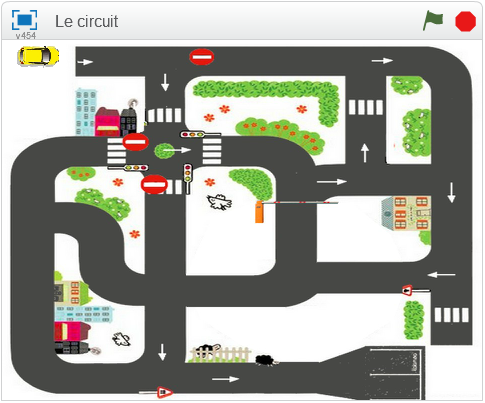 Tu peux maintenant tester ton programme.Pour le visualiser en plein écran, clique sur le rectangle bleu.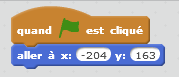 Si tu veux que la voiture se replace au départ du circuit chaque fois qu’on lance le programme, choisis l’ « Evènement » « quand  est cliqué » et accroche-lui le « Mouvement » « aller à x : … y : … ».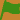 Les valeurs de x et y s’affichent automatiquement quand on place le personnage au départ.